Key MessagesWWF commends the Note UNEP/CBD/COP/13/2: Resource Mobilization, prepared by the Executive Secretary and thanks the Secretariat for the in-depth analysis of the current implementation of decision XII/3, paragraph 1, related to targets for resource mobilization under Aichi Target 20 of the Strategic Plan for Biodiversity 2011-2020. WWF welcomes the efforts made by Parties which have provided information on international financial flows, domestic expenditure, funding needs, gaps and priorities. We commend those donor countries which, according to the reports submitted, have reached the target to double international financial flows or have significantly increased their funding by 2014 and urges them to continue their efforts. Donor countries lagging behind should scale-up their efforts to reach the target. WWF is concerned that despite some promising reports, we may not be on track to achieve resource mobilization targets that are key for the full implementation of the strategic plan 2020. WWF calls on COP-13 to take decisions along the following lines:Reporting on progress to achieve resource mobilization targets	1.	Urges Parties that have not yet done so to provide the necessary baseline information and report progress against the 2015 targets as a matter of urgency in order to assess progress towards the global targets for resource mobilization.	2.	Calls on Parties to make use of the financial reporting framework to accurately and transparently report on their international financial flows (Target 1a – doubling international financial flows) and their domestic biodiversity-related expenditure, funding needs, gaps and priorities as requested in Target 1 c) of decision XII/3. Capacity-building and technical support	3.	Calls on UNDP’s Biodiversity Finance Initiative (BIOFIN) and other organizations and initiatives to continue providing technical support and capacity-building for interested developing country Parties to participate in the initiative.	4.	Invites additional donors to support UNDP’s Biodiversity Finance Initiative (BIOFIN) or to initiate bilateral activities for the implementation of national resource mobilization strategies of developing country Parties and SIDS.Strengthening biodiversity finance information systems	5.	Calls on relevant institutions and organisations to refine and further develop methodological approaches for robust and transparent tracking and reporting of bilateral and multilateral biodiversity finance flows. 	6.	Convenes an international expert workshop on financial reporting methodologies to improve the reporting methodology and guidance as proposed in paragraph 12 b) of this document.Milestones for the full implementation of Aichi Biodiversity Target 3	7.	Urges Parties and other governments to take immediate action and measures for the full implementation of Aichi Biodiversity Target 3 in order to speed up implementation until 2020. This will significantly contribute to reduce costs associated with future biodiversity loss through biodiversity harmful subsidies. Removed harmful subsidies should be shifted to positive incentives or used as additional financial resources for biodiversity conservation and ecosystem services. 	8.	Calls on donors to provide financial support to countries with economies in transition, developing and least developed country Parties, including small island developing States to develop national analytical studies that identify candidates for elimination, phase-out or reform subsidies harmful to biodiversity.	9.	Requests the Executive Secretary to convene an international workshop in 2017 on how to speed up the full implementation of Target 3 until 2020.WWF welcomes the draft Suggested Recommendations as set out in UNEP/CBD/COP/13/2 Item 11 and calls on COP-13 to consider for inclusion the following proposed text changes in its final decisions.New text proposed by WWF is in bold and underlined. Text that WWF recommends to delete is in strike through.Item 11.	Resource mobilization and financial mechanismThe following is taken from paragraph 4 of recommendation 1/6 of the Subsidiary Body on Implementation. As noted in the footnotes, some paragraphs of the draft decision may be updated by the Conference of the Parties in light of new information provided pursuant to paragraphs 1-3 of recommendation 1/6.Resource mobilizationThe Conference of the Parties,….abridgedFinancial reporting1.	Takes note with appreciation of the information provided by Parties through the financial reporting framework;2.	Takes note of the analysis of the information provided by Parties through the financial reporting framework, in particular the progress towards the targets adopted in decision XII/3;3.	Urges Parties that have not yet done so to provide the necessary baseline information and report progress against the targets for resource mobilization as a matter of urgency by 1 July 2017, using the financial reporting framework, and also invites Parties to update, as appropriate, their financial reporting frameworks as confirmed/final data for 2015 becomes available, with a view to improving the robustness of the data;4.	Urges Parties that have finalized the revision and update of their national biodiversity strategy and action plans to identify their funding needs, gaps, and priorities, on the basis, as appropriate, of the revised national biodiversity strategy and action plans and other complementary information, and to develop their national finance plans for the effective implementation of revised national biodiversity strategy and action plans, as a matter of priority, and to report thereon by 1 July 2017 the latest, where feasible;5.	Requests the Executive Secretary, in line with paragraphs 26 and 28 of decision XII/3, to make the financial reporting framework for the second round of reporting available online by 1 July 2017, and invites Parties to report, using the online financial reporting framework, on their further contribution to the collective efforts to reach the global targets for resource mobilization, against the established baseline, in conjunction with their sixth national reports, by 31 December 2018;Capacity-building and technical support6.	Invites relevant organizations and initiatives, including the Biodiversity Finance Initiative, to provide technical support and capacity-building for interested and eligible Parties, in particular developing and least developed country Parties, including small island developing States and countries with economies in transition, on the identification of funding needs, gaps and priorities, the development and implementation of national resource mobilization strategies, and of financial reporting;7.	Invites Parties, other Governments and donors in a position to do so to provide financial support to such capacity building and technical support, in particular to countries with economies in transition, developing and least developed country Parties, including small island developing States. Strengthening biodiversity finance information systems8.	Takes note of the work of the Development Assistance Committee of the Organisation for Economic Co-operation and Development to refine the Rio marker methodology, and encourages the Committee to continue and intensify this work on monitoring Aichi Target 20 in cooperation with the Organization’s Environmental Policy Committee, with a focus on the biodiversity marker and on private flows;WWF comment: unclear what ‘private flows’ should comprise9.	Takes note of the work of multilateral development banks, led by the European Investment Bank, to develop a methodology for tracking and reporting multilateral biodiversity finance flows, and encourages them to finalize this work and apply the methodology expeditiously;10.	Invites Parties to consider, as appropriate, establishing or enhancing cooperation with regional or national statistical offices, or other national organizations recognized as statistical authorities, with a view to generating synergy, in financial reporting to the Convention, with existing national and international processes on compiling and reporting financial data, and avoid duplication of work;11.	Also invites Parties, with a view to improving transparency and enabling replicability and the development of methodological guidance, to make available, through the financial reporting framework, any additional methodological information and definitions used;12.	Requests the Executive Secretary:(a)	To explore, through the Inter-agency Task Force on Financing for Development, the feasibility of linking financial reporting under the Convention with the emerging monitoring process for the follow-up and review of the commitments of the Addis Ababa Action Agenda, with a view to reduce the overall reporting burden for Parties;(b)	To update, as appropriate, the guidance provided in the report of the Mexico workshop with any new methodological information received pursuant to paragraph 11 above and other relevant sources, with a view to providing Parties with up-to-date voluntary guidance in order to facilitating financial reporting, as foreseen in paragraph 32(c) of decision XII/3;(c)	To convene an international expert workshop on financial reporting methodologies to improve the reporting methodology and guidance as proposed in paragraph 12 b) of this document.Collective action of indigenous peoples and local communities13.	Welcomes the guiding principles on assessing the contribution of collective action of indigenous peoples and local communities, contained in annex I to the present draft decision;14.	Invites Parties, other Governments, and relevant stakeholder organizations to consider establishing pilot projects on the contribution of collective action of indigenous peoples and local communities by making use of existing work processes such as the work on indicators relevant to traditional knowledge and customary sustainable use or the implementation of the plan of action on customary sustainable use, and further invites Parties to submit related information through the financial reporting framework to the Executive Secretary;15.	Requests the Executive Secretary to compile and analyse the information on collective action received by Parties through the financial reporting framework and other relevant sources, and, taking into account the guiding principles in annex I to the present decision as well as the report of the Guatemala workshop, to develop elements of methodological guidance for identifying, monitoring, and assessing the contribution of indigenous peoples and local communities to the achievement of the Strategic Plan and the Aichi Biodiversity Targets, for consideration by the Ad Hoc Open-ended Working Group on Article 8(j) and Related Provisions at its tenth meeting, and with a view to finalizing the methodological guidance at the second meeting of the Subsidiary Body on Implementation and adopting it at the Conference of the Parties at its fourteenth meeting;Milestones for the full implementation of Aichi Biodiversity Target 316.	Urges Parties and other Governments to implement measures for the full implementation of Aichi Biodiversity Target 3, taking into account, as a flexible framework, the milestones adopted by the Conference of the Parties at its twelfth meeting, consistent and in harmony with the Convention and other relevant international obligations, and taking into account national socioeconomic conditions;17.	Recalls its invitation to Parties to report progress in achieving these milestones, as well as any additional milestones and timelines established at the national level, through their national reports or, as appropriate, through the online reporting framework on implementing the Strategic Plan for Biodiversity 2011-2020 and the Aichi Biodiversity Targets, and invites Parties to also include information on national analytical studies that identify candidates for elimination, phase-out or reform of incentives, including subsidies, that are harmful for biodiversity, and that identify opportunities to promote the design and implementation of positive incentive measures, such as appropriate recognition and support for indigenous peoples and local communities that conserve territories and areas, and other effective community conservation initiatives;17bis.	Calls on Parties, other Governments and donors to provide financial support to countries with economies in transition, developing and least developed country Parties, including small island developing States to develop national analytical studies that identify candidates for elimination, phase-out or reform of incentives, including subsidies, that are harmful for biodiversity, and that identify opportunities to promote the design and implementation of positive incentive measures. 
Rationale: there is little capacity in developing country Parties to develop national analytic studies on biodiversity harmful subsidies. Donors should initiate a joint effort address the evidence gathering on this important matter.18.	Takes note of the work of the Organisation for Economic Co-operation and Development on developing indicators to monitor Aichi Biodiversity Target 3, and invites, inter alia, the Organisation’s Environmental Policy Committee to continue and intensify this work to support the implementation of this target by Parties;19.	Requests the Executive Secretary(a)	To compile and analyse relevant information, including the information submitted pursuant to paragraph 17 above as well as relevant studies from international organizations and initiatives, including an analysis of how the implementation of Aichi Biodiversity Target 3 also contributes to the implementation of Target 20, and to submit the compilation and analysis to the Subsidiary Body on Implementation for consideration at its second meeting;(b)	To convene an international workshop in 2017 on how to speed up the full implementation of Target 3 until 2020.Safeguards in biodiversity financing mechanisms20.	Requests the Executive Secretary to compile and analyse information, including good practices or lessons learned, on how, in accordance with paragraph 16 in decision XII/3, Parties, other Governments, international organizations, business organizations and other stakeholders take the voluntary guidelines on safeguards in biodiversity financing mechanisms into account when selecting, designing and implementing biodiversity financing mechanisms, and when developing instrument-specific safeguards for them;21.	Also requests the Executive Secretary to make the information requested in paragraph 20 above available to the Ad Hoc Open-ended Working Group on Article 8(j) and Related Provisions at its tenth meeting, with a view to developing recommendations, for consideration by the Subsidiary Body on Implementation at its second meeting, on how the application of safeguards can ensure that the potential effects of biodiversity financing mechanisms on the social and economic rights and livelihoods of indigenous peoples and local communities are addressed effectively;22.	Requests the Subsidiary Body on Implementation, at its second meeting to consider the analysis compiled under paragraph 20 and the recommendation of the Ad Hoc Open-ended Working Group on Article 8(j) and Related Provisions, and to develop recommendations for the implementation of the voluntary guidelines on safeguards, adopted in decision XII/3, to address effectively the potential impacts of biodiversity financing mechanisms on different elements of biodiversity, as well as their potential effects on the rights and livelihoods of indigenous peoples and local communities, for consideration by the Conference of the Parties at its fourteenth meeting.Annex IGuiding principles on assessing the contribution of collective action by indigenous peoples and local communitiesImportance of collective action. The collective action of indigenous peoples and local communities can contribute to achieving the Strategic Plan for Biodiversity 2011-2020 and the Aichi Biodiversity Targets. In particular, traditional knowledge can provide an important contribution to decision-making and reporting processes. It is important for the ways and means of holding and transmitting traditional knowledge to be recognized and fully included when reporting on the contribution of collective action by indigenous peoples and local communities.Context specificity. The monitoring and assessment of the contribution of collective action is highly context specific, requiring a broad range of methodological approaches which can be applied in a tailored manner in accordance with local circumstances. An indicative, non-exhaustive list of possible methodological approaches is provided in the appendix below.Multiplicity of values. The multiple perspectives and world views on value, as articulated through social roles and social-biological relationships that are specific to each territory and knowledge system need to be recognized in assessing the contribution of collective action.Methodological pluralism and complementarity. Different methodologies may generate different data which can be used as complementary sources of information. Bridging methodologies could bring together data on larger scales with bottom-up assessments that transmit significant aspects of the local cultural contexts and world views. Pilot projects could be established to test multiple methodologies.Process orientation. Indigenous peoples and local communities need to be fully involved in the process of developing and applying methodologies for assessing their collective actions.Linkages to work on customary sustainable use. Assessing the contribution of collective action can contribute to protect and promote the intergenerational transfer of traditional knowledge, innovations and practices, as this transfer is based on collective actions related to customary sustainable use and the conservation of biodiversity.AppendixIndicative, non-exhaustive list of methodologies for assessing the contribution of collective actionThe “Conceptual and Methodological Framework for Evaluating the Contribution of Collective Action to Biodiversity Conservation”, developed by the Government of Bolivia with the support of the Amazon Cooperation Treaty Organization (ACTO), proposes a three-module approach, linking geospatial modelling, institutional analysis and ecological assessment.The Multiple Evidence Base approach sets out a process of knowledge mobilization that can bring together scientific and traditional knowledge systems.Community-Based Monitoring and Information Systems (CBMIS) are a bundle of methods, developed by local communities based on their own monitoring needs, which is used for monitoring the indicators for traditional knowledge under the Convention.The Indigenous and Community Conserved Areas (ICCA) Consortium has many tools and methods for capturing the contribution of collective action, such as participatory mapping and GIS, video and photo stories, bio-cultural community protocols, and toolkits for environmental monitoring and assessment of threats to indigenous and community conserved areas.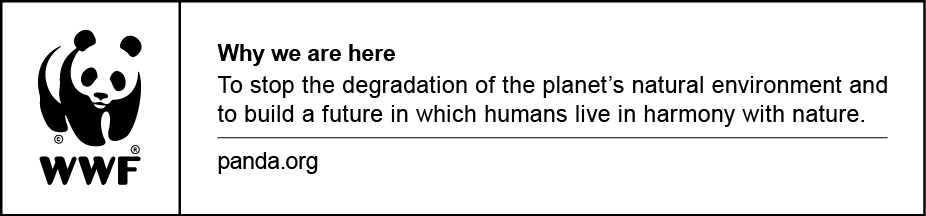 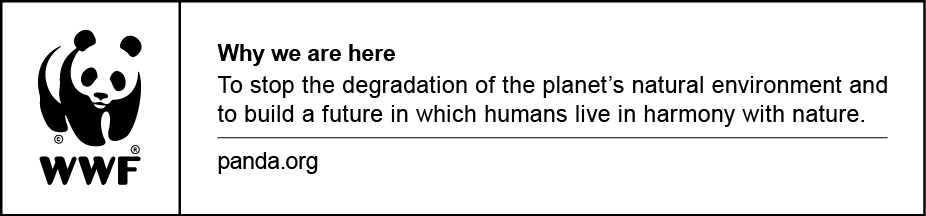 